548 Hunt Club Dr. Ginter, PA 16651 
814-378-8380 www.warriorsmark.com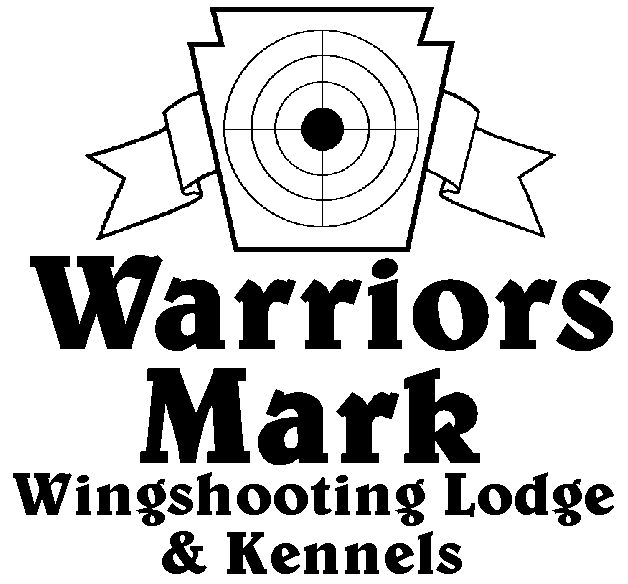 RESULTS - The 2016 Chukar Challenge was held at Warriors Mark Wingshooting Lodge. We want to thank all those who participated in the event as well as the many spectators who came to watch.  The following are the results of each division and class represented at this event. We would like to remind you of other events coming up: Dave Hollingshead Fall Kick Off September 17, 2016 PA State Open Pheasant Championship to be held October 15 & 16, 2016, and the 2017 Chukar Challenge/Hunting Dog Championship already scheduled for March18 & 19 2017.Puppy Pointing NAME			DOG		BREED					SCORE*Mitch Chirden		Ellie		GSP					224*Gene Showers		Coral		P					192Seth Dellinger		River		GSP					189Brad Minnick		Rio		P					184Gene Showers		Brandi		GSP					176Gene Showers		Cleo		P					162A.J. Rudy			Bo		P					155Brad Minnick		Snap		P					148Bob Johnson		Kate		P					135Keith Risner		Gray Rider		ES					100Bob Johnson		Kate		P					  90					Single PointingNAME			DOG		BREED					SCORE*Beck Terry		Sophia		GSP					333*Keith Risner		Northern Passage        ES					327*Brad Minnick		Trigger		ES					322 Keith Risner		Bella		ES					313Chuck Fashing		Chic		ES					307Kevin Keisel		Lyra		ES					306Bob Mathews		Jagger		GSP					299Terry Beck			Sophia		GSP					290Bob Matthews		Jagger		GSP					289Gene Showers		Beau		P					289Kevin Keisel		Chaos		ES					270Brad Minnick		Doc		P					269Terry Beck			Max		GSP					260Clayton Neil		Ranger		ES					260Keith Risner		Northern Passage       ES					260Bob Mathews		Dano		ES					230Brad Botteicher		Oden		DD					190Todd Hoffman		Quay		B					185Dan McGlynn		Buddy		GSP					185Clayton Neal		Ranger		ES					175	Todd Hoffman		Mez		ES					120Team PointingNAME			PARTNER		DOG	       BREED      		                   SCORE*Chuck Fashing		Kevin Keisel	Chic	       ES				440*Bob Mathews		Keith Risner	Jagger	       ES				413*Kevin Keisel		Chuck Fashing	Chaos	       ES				406  Keith Risner		Clayton Neil	Northern Passage	ES			377  Bob Matthews		Keith Resner	Dano	       ES				360  Chad Reid		Travis Long	Katnis	       GSP				330  Keith Risner		Clayton Neil	Texas Ranger   ES				315Puppy FlushingNAME		            DOG  		BREED					SCORE	 *Rick Novella	            Casey		Lab				                    207						Single FlushingNAME			DOG		BREED					SCORE*George Monoskey		Levi		ESS					338*Chuck Fashing		Choc		Lab					333*Steve Smith		Exxie		ESS					322  Deana Keisel		Serius		Lab					303 Delbert Monoskey		Sampson		ESS					302 Mike Ott			Drake		Lab					270Mike Newton		Switch		CBR					271Wallace Simpkins		Beaudaious	Lab					249Zane Carns			Emma		Lab					245	Kevin Keisel		Rigel		Lab					240Dusty Derr			Tripp		Lab					225Wallace Simpkins		Beaudaious	Lab					220Bob Long			Ozzy		Lab					210	Steve Smith		Chase		ESS					125Team FlushingNAME			PARTNER			DOG	       	BREED	 	  	SCORE*Ray May			Greg Shultis		K		Lab			436*Dusty Derr		Jeff Farver			Tripp		Lab			422*Del Monoskey		George Monoskey		Sampson		ESS			415  Greg Schultis		Jim Bennett		Nicki		Lab			305  Kevin Keisel		Chuck Fashing		Choc		Lab			360  George Monoskey		Del Monoskey		Levi		ESS			345  Jim Bennett		Ray May 			Remi		Lab			320  Zane Carns		Ed Carns			Emma		Lab			320  Jim Bennett		Ray May			Jock		Lab			275*Trophy Winners 
